Legyen a zene a szenvedélyed!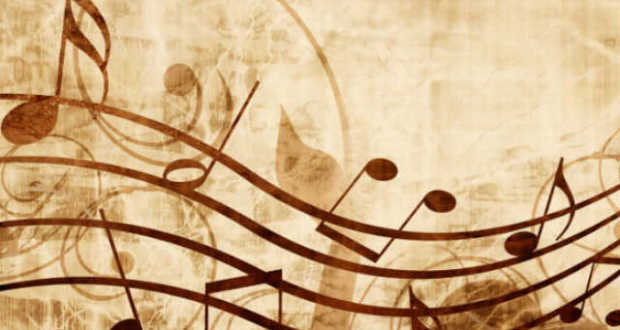 Hogy miért?A zene megnyugtat, felpörget, ellazít!Forrás: http://www.szociologia.eu/zeneszociologia